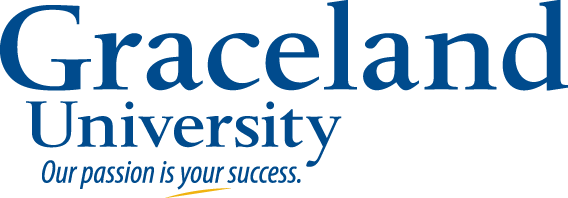 2015-2016Bachelor of Arts (B.A.) Degree:English Bachelor of Arts (B.A.) Degree:English English consists of three concentrations offered by Graceland University’s Division of Humanities Literature, Writing, Conema Studies. By orienting coursework toward both the liberal arts tradition and contemporary issues, the division prepares students to understand the cultural context of a complex world, to be innovative, to think critically about practical and theoretical questions, and to articulate their thinking creatively and accurately. English consists of three concentrations offered by Graceland University’s Division of Humanities Literature, Writing, Conema Studies. By orienting coursework toward both the liberal arts tradition and contemporary issues, the division prepares students to understand the cultural context of a complex world, to be innovative, to think critically about practical and theoretical questions, and to articulate their thinking creatively and accurately. English consists of three concentrations offered by Graceland University’s Division of Humanities Literature, Writing, Conema Studies. By orienting coursework toward both the liberal arts tradition and contemporary issues, the division prepares students to understand the cultural context of a complex world, to be innovative, to think critically about practical and theoretical questions, and to articulate their thinking creatively and accurately. English consists of three concentrations offered by Graceland University’s Division of Humanities Literature, Writing, Conema Studies. By orienting coursework toward both the liberal arts tradition and contemporary issues, the division prepares students to understand the cultural context of a complex world, to be innovative, to think critically about practical and theoretical questions, and to articulate their thinking creatively and accurately. English consists of three concentrations offered by Graceland University’s Division of Humanities Literature, Writing, Conema Studies. By orienting coursework toward both the liberal arts tradition and contemporary issues, the division prepares students to understand the cultural context of a complex world, to be innovative, to think critically about practical and theoretical questions, and to articulate their thinking creatively and accurately. English consists of three concentrations offered by Graceland University’s Division of Humanities Literature, Writing, Conema Studies. By orienting coursework toward both the liberal arts tradition and contemporary issues, the division prepares students to understand the cultural context of a complex world, to be innovative, to think critically about practical and theoretical questions, and to articulate their thinking creatively and accurately. English consists of three concentrations offered by Graceland University’s Division of Humanities Literature, Writing, Conema Studies. By orienting coursework toward both the liberal arts tradition and contemporary issues, the division prepares students to understand the cultural context of a complex world, to be innovative, to think critically about practical and theoretical questions, and to articulate their thinking creatively and accurately. Courses in BOLD are required by this majorCourses in regular type are to fulfill general education requirements and DO NOT have to be taken the specific semester stated.Courses in ITALIC are strongly recommendedALSO REQUIRED FOR GRADUATION120 credit hours39 Upper division credits2.00 GPACompletion of all major & gen ed requirementsBachelor of Arts (B.A.) Degree:English Bachelor of Arts (B.A.) Degree:English English consists of three concentrations offered by Graceland University’s Division of Humanities Literature, Writing, Conema Studies. By orienting coursework toward both the liberal arts tradition and contemporary issues, the division prepares students to understand the cultural context of a complex world, to be innovative, to think critically about practical and theoretical questions, and to articulate their thinking creatively and accurately. English consists of three concentrations offered by Graceland University’s Division of Humanities Literature, Writing, Conema Studies. By orienting coursework toward both the liberal arts tradition and contemporary issues, the division prepares students to understand the cultural context of a complex world, to be innovative, to think critically about practical and theoretical questions, and to articulate their thinking creatively and accurately. English consists of three concentrations offered by Graceland University’s Division of Humanities Literature, Writing, Conema Studies. By orienting coursework toward both the liberal arts tradition and contemporary issues, the division prepares students to understand the cultural context of a complex world, to be innovative, to think critically about practical and theoretical questions, and to articulate their thinking creatively and accurately. English consists of three concentrations offered by Graceland University’s Division of Humanities Literature, Writing, Conema Studies. By orienting coursework toward both the liberal arts tradition and contemporary issues, the division prepares students to understand the cultural context of a complex world, to be innovative, to think critically about practical and theoretical questions, and to articulate their thinking creatively and accurately. English consists of three concentrations offered by Graceland University’s Division of Humanities Literature, Writing, Conema Studies. By orienting coursework toward both the liberal arts tradition and contemporary issues, the division prepares students to understand the cultural context of a complex world, to be innovative, to think critically about practical and theoretical questions, and to articulate their thinking creatively and accurately. English consists of three concentrations offered by Graceland University’s Division of Humanities Literature, Writing, Conema Studies. By orienting coursework toward both the liberal arts tradition and contemporary issues, the division prepares students to understand the cultural context of a complex world, to be innovative, to think critically about practical and theoretical questions, and to articulate their thinking creatively and accurately. English consists of three concentrations offered by Graceland University’s Division of Humanities Literature, Writing, Conema Studies. By orienting coursework toward both the liberal arts tradition and contemporary issues, the division prepares students to understand the cultural context of a complex world, to be innovative, to think critically about practical and theoretical questions, and to articulate their thinking creatively and accurately. Courses in BOLD are required by this majorCourses in regular type are to fulfill general education requirements and DO NOT have to be taken the specific semester stated.Courses in ITALIC are strongly recommendedALSO REQUIRED FOR GRADUATION120 credit hours39 Upper division credits2.00 GPACompletion of all major & gen ed requirementsFirst Year Fall(consider a WT)GE GoalGE GoalSem HoursDate MetFirst Year SpringGE GoalSem HoursDate MetCourses in BOLD are required by this majorCourses in regular type are to fulfill general education requirements and DO NOT have to be taken the specific semester stated.Courses in ITALIC are strongly recommendedALSO REQUIRED FOR GRADUATION120 credit hours39 Upper division credits2.00 GPACompletion of all major & gen ed requirementsHistory/Political Science      1b1b3Speech Communication3b3Courses in BOLD are required by this majorCourses in regular type are to fulfill general education requirements and DO NOT have to be taken the specific semester stated.Courses in ITALIC are strongly recommendedALSO REQUIRED FOR GRADUATION120 credit hours39 Upper division credits2.00 GPACompletion of all major & gen ed requirementsENGL1410 Modern Rhetoric ORENGL1440 English Honors3C3C3Ethics/Values      3eCourses in BOLD are required by this majorCourses in regular type are to fulfill general education requirements and DO NOT have to be taken the specific semester stated.Courses in ITALIC are strongly recommendedALSO REQUIRED FOR GRADUATION120 credit hours39 Upper division credits2.00 GPACompletion of all major & gen ed requirementsENGL1410 Modern Rhetoric ORENGL1440 English Honors3C3C3Natural Science      1aCourses in BOLD are required by this majorCourses in regular type are to fulfill general education requirements and DO NOT have to be taken the specific semester stated.Courses in ITALIC are strongly recommendedALSO REQUIRED FOR GRADUATION120 credit hours39 Upper division credits2.00 GPACompletion of all major & gen ed requirementsElective      Mathematics3a3Courses in BOLD are required by this majorCourses in regular type are to fulfill general education requirements and DO NOT have to be taken the specific semester stated.Courses in ITALIC are strongly recommendedALSO REQUIRED FOR GRADUATION120 credit hours39 Upper division credits2.00 GPACompletion of all major & gen ed requirementsINTD1100 Critical Thinking in Arts & Sciences*3Elective      Courses in BOLD are required by this majorCourses in regular type are to fulfill general education requirements and DO NOT have to be taken the specific semester stated.Courses in ITALIC are strongly recommendedALSO REQUIRED FOR GRADUATION120 credit hours39 Upper division credits2.00 GPACompletion of all major & gen ed requirementsSocial/Behavioral Science      1c1cCourses in BOLD are required by this majorCourses in regular type are to fulfill general education requirements and DO NOT have to be taken the specific semester stated.Courses in ITALIC are strongly recommendedALSO REQUIRED FOR GRADUATION120 credit hours39 Upper division credits2.00 GPACompletion of all major & gen ed requirementsTotal HoursTotal HoursCourses in BOLD are required by this majorCourses in regular type are to fulfill general education requirements and DO NOT have to be taken the specific semester stated.Courses in ITALIC are strongly recommendedALSO REQUIRED FOR GRADUATION120 credit hours39 Upper division credits2.00 GPACompletion of all major & gen ed requirementsNotes:      Notes:      Notes:      Notes:      Notes:      Notes:      Notes:      Notes:      Notes:      Courses in BOLD are required by this majorCourses in regular type are to fulfill general education requirements and DO NOT have to be taken the specific semester stated.Courses in ITALIC are strongly recommendedALSO REQUIRED FOR GRADUATION120 credit hours39 Upper division credits2.00 GPACompletion of all major & gen ed requirementsSecond Year Fall(consider a WT)GE GoalGE GoalSemHoursDate MetSecond Year SpringGE GoalSem HoursDate MetCourses in BOLD are required by this majorCourses in regular type are to fulfill general education requirements and DO NOT have to be taken the specific semester stated.Courses in ITALIC are strongly recommendedALSO REQUIRED FOR GRADUATION120 credit hours39 Upper division credits2.00 GPACompletion of all major & gen ed requirementsENGL2310 English Lit to 18002b2b3ENGL2320 English Lit. 1800-19193Courses in BOLD are required by this majorCourses in regular type are to fulfill general education requirements and DO NOT have to be taken the specific semester stated.Courses in ITALIC are strongly recommendedALSO REQUIRED FOR GRADUATION120 credit hours39 Upper division credits2.00 GPACompletion of all major & gen ed requirementsCreative Writing/Prac. Course₂      3English Elective₁      Courses in BOLD are required by this majorCourses in regular type are to fulfill general education requirements and DO NOT have to be taken the specific semester stated.Courses in ITALIC are strongly recommendedALSO REQUIRED FOR GRADUATION120 credit hours39 Upper division credits2.00 GPACompletion of all major & gen ed requirementsHuman Diversity      44HLTH1300 Lifetime Health/Fitness Lab3f2Courses in BOLD are required by this majorCourses in regular type are to fulfill general education requirements and DO NOT have to be taken the specific semester stated.Courses in ITALIC are strongly recommendedALSO REQUIRED FOR GRADUATION120 credit hours39 Upper division credits2.00 GPACompletion of all major & gen ed requirementsSciences Gen Ed Requirement**      1d1dPE Activity      3fCourses in BOLD are required by this majorCourses in regular type are to fulfill general education requirements and DO NOT have to be taken the specific semester stated.Courses in ITALIC are strongly recommendedALSO REQUIRED FOR GRADUATION120 credit hours39 Upper division credits2.00 GPACompletion of all major & gen ed requirementsMathematics      3a3aArts      2aCourses in BOLD are required by this majorCourses in regular type are to fulfill general education requirements and DO NOT have to be taken the specific semester stated.Courses in ITALIC are strongly recommendedALSO REQUIRED FOR GRADUATION120 credit hours39 Upper division credits2.00 GPACompletion of all major & gen ed requirementsElective      Courses in BOLD are required by this majorCourses in regular type are to fulfill general education requirements and DO NOT have to be taken the specific semester stated.Courses in ITALIC are strongly recommendedALSO REQUIRED FOR GRADUATION120 credit hours39 Upper division credits2.00 GPACompletion of all major & gen ed requirementsTotal HoursTotal HoursCourses in BOLD are required by this majorCourses in regular type are to fulfill general education requirements and DO NOT have to be taken the specific semester stated.Courses in ITALIC are strongly recommendedALSO REQUIRED FOR GRADUATION120 credit hours39 Upper division credits2.00 GPACompletion of all major & gen ed requirementsNotes: Be sure to connect with your faculty advisor early on during the third year to discuss internship opportunities! Internships need to be approved in order to receive academic credit.     	Notes: Be sure to connect with your faculty advisor early on during the third year to discuss internship opportunities! Internships need to be approved in order to receive academic credit.     	Notes: Be sure to connect with your faculty advisor early on during the third year to discuss internship opportunities! Internships need to be approved in order to receive academic credit.     	Notes: Be sure to connect with your faculty advisor early on during the third year to discuss internship opportunities! Internships need to be approved in order to receive academic credit.     	Notes: Be sure to connect with your faculty advisor early on during the third year to discuss internship opportunities! Internships need to be approved in order to receive academic credit.     	Notes: Be sure to connect with your faculty advisor early on during the third year to discuss internship opportunities! Internships need to be approved in order to receive academic credit.     	Notes: Be sure to connect with your faculty advisor early on during the third year to discuss internship opportunities! Internships need to be approved in order to receive academic credit.     	Notes: Be sure to connect with your faculty advisor early on during the third year to discuss internship opportunities! Internships need to be approved in order to receive academic credit.     	Notes: Be sure to connect with your faculty advisor early on during the third year to discuss internship opportunities! Internships need to be approved in order to receive academic credit.     	Courses in BOLD are required by this majorCourses in regular type are to fulfill general education requirements and DO NOT have to be taken the specific semester stated.Courses in ITALIC are strongly recommendedALSO REQUIRED FOR GRADUATION120 credit hours39 Upper division credits2.00 GPACompletion of all major & gen ed requirementsThird Year Fall(check your degree audit!)GE GoalGE GoalSemHoursDate MetThird Year SpringGE GoalSem HoursDate Met* See Catalog for specific information+denotes courses offered only every other yearENGL2330 American Lit to 19003ENGL2340 20th Century Eng. & Am Lit3* See Catalog for specific information+denotes courses offered only every other yearEnglish Elective₁      ENGL3480+ Cultural Studies (even spring)3* See Catalog for specific information+denotes courses offered only every other yearENGL3XXX Adv. Comp (for gen ed)3d3d3UD English Elective ₁      * See Catalog for specific information+denotes courses offered only every other yearElective      Elective      * See Catalog for specific information+denotes courses offered only every other yearElective      Elective      * See Catalog for specific information+denotes courses offered only every other yearTotal HoursTotal HoursNotes:      Notes:      Notes:      Notes:      Notes:      Notes:      Notes:      Notes:      Notes:      Notes:      Notes:      Notes:      Notes:      Notes:      Notes:      Notes:      Notes:      Notes:      Fourth Year Fall(apply for graduation!)GE GoalGE GoalSemHoursDate MetFourth Year SpringGE GoalSem HoursDate MetEnglish Elective ₁      ENGL3410+ Struc. Of English (odd spring)3UD English Elective₁      ENGL3110+ Critical Theory (odd spring)3Elective     ENGL4150 Senior Project3Elective     Elective     Elective     Elective     Total HoursTotal HoursNotes:      Notes:      Notes:      Notes:      Notes:      Notes:      Notes:      Notes:      Notes:      Updated:6/12/2015Notes:      Notes:      Notes:      Notes:      Notes:      Notes:      Notes:      Notes:      Notes:      Updated:6/12/2015* Graduation requirement for all first time freshmen** One additional 3 s.h. course from the approved list fo natural sciences, history/political sciences or social/behavioral sciences.₁ 15 s.h. of English electives are required. 6 sh must be upper division (adv comp cannot be counted) The other 9 sh of English electives must be 2000 level or higher.₂ Choose a 3 sh Creative Writing/Practicum course from the following: ENGL2410, 2420, 2530, 3540Disclaimer:  These plans are to be used as guides only and are subject to changes in curriculum requirements. Refer to your Graceland Catalog for complete and accurate information. The student has the ultimate responsibility for scheduling and meeting the graduation requirements.* Graduation requirement for all first time freshmen** One additional 3 s.h. course from the approved list fo natural sciences, history/political sciences or social/behavioral sciences.₁ 15 s.h. of English electives are required. 6 sh must be upper division (adv comp cannot be counted) The other 9 sh of English electives must be 2000 level or higher.₂ Choose a 3 sh Creative Writing/Practicum course from the following: ENGL2410, 2420, 2530, 3540Disclaimer:  These plans are to be used as guides only and are subject to changes in curriculum requirements. Refer to your Graceland Catalog for complete and accurate information. The student has the ultimate responsibility for scheduling and meeting the graduation requirements.* Graduation requirement for all first time freshmen** One additional 3 s.h. course from the approved list fo natural sciences, history/political sciences or social/behavioral sciences.₁ 15 s.h. of English electives are required. 6 sh must be upper division (adv comp cannot be counted) The other 9 sh of English electives must be 2000 level or higher.₂ Choose a 3 sh Creative Writing/Practicum course from the following: ENGL2410, 2420, 2530, 3540Disclaimer:  These plans are to be used as guides only and are subject to changes in curriculum requirements. Refer to your Graceland Catalog for complete and accurate information. The student has the ultimate responsibility for scheduling and meeting the graduation requirements.* Graduation requirement for all first time freshmen** One additional 3 s.h. course from the approved list fo natural sciences, history/political sciences or social/behavioral sciences.₁ 15 s.h. of English electives are required. 6 sh must be upper division (adv comp cannot be counted) The other 9 sh of English electives must be 2000 level or higher.₂ Choose a 3 sh Creative Writing/Practicum course from the following: ENGL2410, 2420, 2530, 3540Disclaimer:  These plans are to be used as guides only and are subject to changes in curriculum requirements. Refer to your Graceland Catalog for complete and accurate information. The student has the ultimate responsibility for scheduling and meeting the graduation requirements.* Graduation requirement for all first time freshmen** One additional 3 s.h. course from the approved list fo natural sciences, history/political sciences or social/behavioral sciences.₁ 15 s.h. of English electives are required. 6 sh must be upper division (adv comp cannot be counted) The other 9 sh of English electives must be 2000 level or higher.₂ Choose a 3 sh Creative Writing/Practicum course from the following: ENGL2410, 2420, 2530, 3540Disclaimer:  These plans are to be used as guides only and are subject to changes in curriculum requirements. Refer to your Graceland Catalog for complete and accurate information. The student has the ultimate responsibility for scheduling and meeting the graduation requirements.* Graduation requirement for all first time freshmen** One additional 3 s.h. course from the approved list fo natural sciences, history/political sciences or social/behavioral sciences.₁ 15 s.h. of English electives are required. 6 sh must be upper division (adv comp cannot be counted) The other 9 sh of English electives must be 2000 level or higher.₂ Choose a 3 sh Creative Writing/Practicum course from the following: ENGL2410, 2420, 2530, 3540Disclaimer:  These plans are to be used as guides only and are subject to changes in curriculum requirements. Refer to your Graceland Catalog for complete and accurate information. The student has the ultimate responsibility for scheduling and meeting the graduation requirements.* Graduation requirement for all first time freshmen** One additional 3 s.h. course from the approved list fo natural sciences, history/political sciences or social/behavioral sciences.₁ 15 s.h. of English electives are required. 6 sh must be upper division (adv comp cannot be counted) The other 9 sh of English electives must be 2000 level or higher.₂ Choose a 3 sh Creative Writing/Practicum course from the following: ENGL2410, 2420, 2530, 3540Disclaimer:  These plans are to be used as guides only and are subject to changes in curriculum requirements. Refer to your Graceland Catalog for complete and accurate information. The student has the ultimate responsibility for scheduling and meeting the graduation requirements.* Graduation requirement for all first time freshmen** One additional 3 s.h. course from the approved list fo natural sciences, history/political sciences or social/behavioral sciences.₁ 15 s.h. of English electives are required. 6 sh must be upper division (adv comp cannot be counted) The other 9 sh of English electives must be 2000 level or higher.₂ Choose a 3 sh Creative Writing/Practicum course from the following: ENGL2410, 2420, 2530, 3540Disclaimer:  These plans are to be used as guides only and are subject to changes in curriculum requirements. Refer to your Graceland Catalog for complete and accurate information. The student has the ultimate responsibility for scheduling and meeting the graduation requirements.* Graduation requirement for all first time freshmen** One additional 3 s.h. course from the approved list fo natural sciences, history/political sciences or social/behavioral sciences.₁ 15 s.h. of English electives are required. 6 sh must be upper division (adv comp cannot be counted) The other 9 sh of English electives must be 2000 level or higher.₂ Choose a 3 sh Creative Writing/Practicum course from the following: ENGL2410, 2420, 2530, 3540Disclaimer:  These plans are to be used as guides only and are subject to changes in curriculum requirements. Refer to your Graceland Catalog for complete and accurate information. The student has the ultimate responsibility for scheduling and meeting the graduation requirements.Name:      ID:     * Graduation requirement for all first time freshmen** One additional 3 s.h. course from the approved list fo natural sciences, history/political sciences or social/behavioral sciences.₁ 15 s.h. of English electives are required. 6 sh must be upper division (adv comp cannot be counted) The other 9 sh of English electives must be 2000 level or higher.₂ Choose a 3 sh Creative Writing/Practicum course from the following: ENGL2410, 2420, 2530, 3540Disclaimer:  These plans are to be used as guides only and are subject to changes in curriculum requirements. Refer to your Graceland Catalog for complete and accurate information. The student has the ultimate responsibility for scheduling and meeting the graduation requirements.* Graduation requirement for all first time freshmen** One additional 3 s.h. course from the approved list fo natural sciences, history/political sciences or social/behavioral sciences.₁ 15 s.h. of English electives are required. 6 sh must be upper division (adv comp cannot be counted) The other 9 sh of English electives must be 2000 level or higher.₂ Choose a 3 sh Creative Writing/Practicum course from the following: ENGL2410, 2420, 2530, 3540Disclaimer:  These plans are to be used as guides only and are subject to changes in curriculum requirements. Refer to your Graceland Catalog for complete and accurate information. The student has the ultimate responsibility for scheduling and meeting the graduation requirements.* Graduation requirement for all first time freshmen** One additional 3 s.h. course from the approved list fo natural sciences, history/political sciences or social/behavioral sciences.₁ 15 s.h. of English electives are required. 6 sh must be upper division (adv comp cannot be counted) The other 9 sh of English electives must be 2000 level or higher.₂ Choose a 3 sh Creative Writing/Practicum course from the following: ENGL2410, 2420, 2530, 3540Disclaimer:  These plans are to be used as guides only and are subject to changes in curriculum requirements. Refer to your Graceland Catalog for complete and accurate information. The student has the ultimate responsibility for scheduling and meeting the graduation requirements.* Graduation requirement for all first time freshmen** One additional 3 s.h. course from the approved list fo natural sciences, history/political sciences or social/behavioral sciences.₁ 15 s.h. of English electives are required. 6 sh must be upper division (adv comp cannot be counted) The other 9 sh of English electives must be 2000 level or higher.₂ Choose a 3 sh Creative Writing/Practicum course from the following: ENGL2410, 2420, 2530, 3540Disclaimer:  These plans are to be used as guides only and are subject to changes in curriculum requirements. Refer to your Graceland Catalog for complete and accurate information. The student has the ultimate responsibility for scheduling and meeting the graduation requirements.* Graduation requirement for all first time freshmen** One additional 3 s.h. course from the approved list fo natural sciences, history/political sciences or social/behavioral sciences.₁ 15 s.h. of English electives are required. 6 sh must be upper division (adv comp cannot be counted) The other 9 sh of English electives must be 2000 level or higher.₂ Choose a 3 sh Creative Writing/Practicum course from the following: ENGL2410, 2420, 2530, 3540Disclaimer:  These plans are to be used as guides only and are subject to changes in curriculum requirements. Refer to your Graceland Catalog for complete and accurate information. The student has the ultimate responsibility for scheduling and meeting the graduation requirements.* Graduation requirement for all first time freshmen** One additional 3 s.h. course from the approved list fo natural sciences, history/political sciences or social/behavioral sciences.₁ 15 s.h. of English electives are required. 6 sh must be upper division (adv comp cannot be counted) The other 9 sh of English electives must be 2000 level or higher.₂ Choose a 3 sh Creative Writing/Practicum course from the following: ENGL2410, 2420, 2530, 3540Disclaimer:  These plans are to be used as guides only and are subject to changes in curriculum requirements. Refer to your Graceland Catalog for complete and accurate information. The student has the ultimate responsibility for scheduling and meeting the graduation requirements.* Graduation requirement for all first time freshmen** One additional 3 s.h. course from the approved list fo natural sciences, history/political sciences or social/behavioral sciences.₁ 15 s.h. of English electives are required. 6 sh must be upper division (adv comp cannot be counted) The other 9 sh of English electives must be 2000 level or higher.₂ Choose a 3 sh Creative Writing/Practicum course from the following: ENGL2410, 2420, 2530, 3540Disclaimer:  These plans are to be used as guides only and are subject to changes in curriculum requirements. Refer to your Graceland Catalog for complete and accurate information. The student has the ultimate responsibility for scheduling and meeting the graduation requirements.* Graduation requirement for all first time freshmen** One additional 3 s.h. course from the approved list fo natural sciences, history/political sciences or social/behavioral sciences.₁ 15 s.h. of English electives are required. 6 sh must be upper division (adv comp cannot be counted) The other 9 sh of English electives must be 2000 level or higher.₂ Choose a 3 sh Creative Writing/Practicum course from the following: ENGL2410, 2420, 2530, 3540Disclaimer:  These plans are to be used as guides only and are subject to changes in curriculum requirements. Refer to your Graceland Catalog for complete and accurate information. The student has the ultimate responsibility for scheduling and meeting the graduation requirements.* Graduation requirement for all first time freshmen** One additional 3 s.h. course from the approved list fo natural sciences, history/political sciences or social/behavioral sciences.₁ 15 s.h. of English electives are required. 6 sh must be upper division (adv comp cannot be counted) The other 9 sh of English electives must be 2000 level or higher.₂ Choose a 3 sh Creative Writing/Practicum course from the following: ENGL2410, 2420, 2530, 3540Disclaimer:  These plans are to be used as guides only and are subject to changes in curriculum requirements. Refer to your Graceland Catalog for complete and accurate information. The student has the ultimate responsibility for scheduling and meeting the graduation requirements.* Graduation requirement for all first time freshmen** One additional 3 s.h. course from the approved list fo natural sciences, history/political sciences or social/behavioral sciences.₁ 15 s.h. of English electives are required. 6 sh must be upper division (adv comp cannot be counted) The other 9 sh of English electives must be 2000 level or higher.₂ Choose a 3 sh Creative Writing/Practicum course from the following: ENGL2410, 2420, 2530, 3540Disclaimer:  These plans are to be used as guides only and are subject to changes in curriculum requirements. Refer to your Graceland Catalog for complete and accurate information. The student has the ultimate responsibility for scheduling and meeting the graduation requirements.* Graduation requirement for all first time freshmen** One additional 3 s.h. course from the approved list fo natural sciences, history/political sciences or social/behavioral sciences.₁ 15 s.h. of English electives are required. 6 sh must be upper division (adv comp cannot be counted) The other 9 sh of English electives must be 2000 level or higher.₂ Choose a 3 sh Creative Writing/Practicum course from the following: ENGL2410, 2420, 2530, 3540Disclaimer:  These plans are to be used as guides only and are subject to changes in curriculum requirements. Refer to your Graceland Catalog for complete and accurate information. The student has the ultimate responsibility for scheduling and meeting the graduation requirements.* Graduation requirement for all first time freshmen** One additional 3 s.h. course from the approved list fo natural sciences, history/political sciences or social/behavioral sciences.₁ 15 s.h. of English electives are required. 6 sh must be upper division (adv comp cannot be counted) The other 9 sh of English electives must be 2000 level or higher.₂ Choose a 3 sh Creative Writing/Practicum course from the following: ENGL2410, 2420, 2530, 3540Disclaimer:  These plans are to be used as guides only and are subject to changes in curriculum requirements. Refer to your Graceland Catalog for complete and accurate information. The student has the ultimate responsibility for scheduling and meeting the graduation requirements.* Graduation requirement for all first time freshmen** One additional 3 s.h. course from the approved list fo natural sciences, history/political sciences or social/behavioral sciences.₁ 15 s.h. of English electives are required. 6 sh must be upper division (adv comp cannot be counted) The other 9 sh of English electives must be 2000 level or higher.₂ Choose a 3 sh Creative Writing/Practicum course from the following: ENGL2410, 2420, 2530, 3540Disclaimer:  These plans are to be used as guides only and are subject to changes in curriculum requirements. Refer to your Graceland Catalog for complete and accurate information. The student has the ultimate responsibility for scheduling and meeting the graduation requirements.* Graduation requirement for all first time freshmen** One additional 3 s.h. course from the approved list fo natural sciences, history/political sciences or social/behavioral sciences.₁ 15 s.h. of English electives are required. 6 sh must be upper division (adv comp cannot be counted) The other 9 sh of English electives must be 2000 level or higher.₂ Choose a 3 sh Creative Writing/Practicum course from the following: ENGL2410, 2420, 2530, 3540Disclaimer:  These plans are to be used as guides only and are subject to changes in curriculum requirements. Refer to your Graceland Catalog for complete and accurate information. The student has the ultimate responsibility for scheduling and meeting the graduation requirements.* Graduation requirement for all first time freshmen** One additional 3 s.h. course from the approved list fo natural sciences, history/political sciences or social/behavioral sciences.₁ 15 s.h. of English electives are required. 6 sh must be upper division (adv comp cannot be counted) The other 9 sh of English electives must be 2000 level or higher.₂ Choose a 3 sh Creative Writing/Practicum course from the following: ENGL2410, 2420, 2530, 3540Disclaimer:  These plans are to be used as guides only and are subject to changes in curriculum requirements. Refer to your Graceland Catalog for complete and accurate information. The student has the ultimate responsibility for scheduling and meeting the graduation requirements.* Graduation requirement for all first time freshmen** One additional 3 s.h. course from the approved list fo natural sciences, history/political sciences or social/behavioral sciences.₁ 15 s.h. of English electives are required. 6 sh must be upper division (adv comp cannot be counted) The other 9 sh of English electives must be 2000 level or higher.₂ Choose a 3 sh Creative Writing/Practicum course from the following: ENGL2410, 2420, 2530, 3540Disclaimer:  These plans are to be used as guides only and are subject to changes in curriculum requirements. Refer to your Graceland Catalog for complete and accurate information. The student has the ultimate responsibility for scheduling and meeting the graduation requirements.* Graduation requirement for all first time freshmen** One additional 3 s.h. course from the approved list fo natural sciences, history/political sciences or social/behavioral sciences.₁ 15 s.h. of English electives are required. 6 sh must be upper division (adv comp cannot be counted) The other 9 sh of English electives must be 2000 level or higher.₂ Choose a 3 sh Creative Writing/Practicum course from the following: ENGL2410, 2420, 2530, 3540Disclaimer:  These plans are to be used as guides only and are subject to changes in curriculum requirements. Refer to your Graceland Catalog for complete and accurate information. The student has the ultimate responsibility for scheduling and meeting the graduation requirements.* Graduation requirement for all first time freshmen** One additional 3 s.h. course from the approved list fo natural sciences, history/political sciences or social/behavioral sciences.₁ 15 s.h. of English electives are required. 6 sh must be upper division (adv comp cannot be counted) The other 9 sh of English electives must be 2000 level or higher.₂ Choose a 3 sh Creative Writing/Practicum course from the following: ENGL2410, 2420, 2530, 3540Disclaimer:  These plans are to be used as guides only and are subject to changes in curriculum requirements. Refer to your Graceland Catalog for complete and accurate information. The student has the ultimate responsibility for scheduling and meeting the graduation requirements.